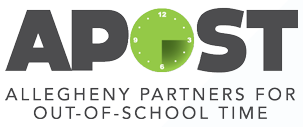 Healthy Helper Award InformationThe Healthy Helper Award is a chance for United Way to fund a creative project related to youth wellness. This is open to all out-of-school time providers participating in the Healthy Out-of-School Time (HOST) program with UPMC Children’s Hospital of Pittsburgh and United Way. Please be creative and thoughtful in your project. All projects will undergo review and be selected via the Healthy Helper Award Committee.Max amount available per site: $5,000 Availability: You will be able to apply for this grant twice in one year (dates will be specified). Fall Healthy Helper Award application due October 18, 2019 and opens September 12th, 2019.Requirements:Must be an official HOST siteMust complete HOST assessment for 2019-20 school yearThe project must be related to youth wellness (physical activity, mental/emotional health, nutrition, etc)Examples of funded projects:Water curriculum with funded swimming lessons for the kids and water jugs for hydrationDining experience with families (funded cooking supplies, Giant Eagle gift cards, cooking lessons, dining supplies, etc)Chill space for youth (funded a space where students could relax between school and after school programming—bean bags, books, etc.) Garden Space (funded supplies for gardening)Please contact Khyla Freeman at Khyla.freeman@unitedwayswpa.org if you would like to brainstorm a project or have any questions related to the application.